Village in the Ville Member InterestsPersonal Interests: Village in the Ville provides innovative programs and events. Please identify your interests so we can develop programs and events that fit your lifestyle.⃝ Arts/Crafts⃝ Books/Literature⃝ Civic engagement⃝ Computers/Technology⃝ Concerts/Music⃝ Cooking/Culinary⃝ Theater  ⃝ Dance⃝ Dining Out⃝ Health/Wellness/Exercise⃝ Film/Photography⃝ Lecture/Discussion⃝ Museums/Exhibitions⃝ Outdoor Recreation⃝ Travel⃝ Hobbies/Other Personal NeedsVillage in the Ville also wants to provide services and resources that meet your current and future needs. Please check all that apply.⃝ Driving and transportation⃝ Companionship⃝ Gardening/Yard care ⃝ Housekeeping  ⃝ Legal assistance  ⃝ Grocery/Meal delivery ⃝ Home maintenance and repair ⃝ Personal finance management⃝ Pet Care/walking ⃝ Health advocacy/Assistance ⃝ Technology assistance Other needs:Why are you joining the Village?How did you hear about the Village? Village Member Confidentiality AgreementI understand that Village in the Ville has a legal and ethical responsibility to maintain the privacy and confidentiality of all Member information. Any contact that I have with a Village staff member or volunteer and any information that I share will remain private and confidential in the manner set forth in the policies and procedures of the Village.Village staff members and volunteers will not disclose any of my information or discuss such information with anyone except the Village Director, appropriate Village staff, appropriate volunteers, anyone I have designated, or as outlined in the Prevention of Abuse, Neglect, and Exploitation Policy (see below).Village staff, members, and volunteers will not make any unauthorized transmissions, copies, disclosures, inquiries, modifications or purges of subscriber information. Subscriber lists will not be shared for any use without express written consent from Village Members.I have read the above agreement, understand it, and agree to comply with all its terms. ______________________________________________________________________________Signature of Member 				                                          Date⃝ I am interested in being in the Village in the Ville Directory. My name, phone number, address, and email will be available to participating members.Village in the Ville Prevention of Abuse, Neglect and Exploitation PolicyThe staff and volunteers of Village in the Ville have a responsibility to report discoveries of suspected abuse, neglect of care, or exploitation of an older adult. This report will be made to Adult Protective Service (APS) at 614-525-4348. If there is an immediate threat, the staff person or volunteer will call 911.Range of ServicesI understand the range of services offered to me and agree to the following (please initial each statement):_______I understand that if I receive a subcontracted service via a referral from Village in the Ville, I will receive a bill directly from the 3rd party provider. It is my responsibility to resolve billing issues directly with that provider._________Village in the Ville is not a provider of emergency services or health-care services, is not a health-care administrator and does not employ licensed health professionals.Reasons for Termination of MembershipMember resides outside of service area.Member or caregiver refuses requested service.Member or caregiver repeatedly cancels services.Member fails to comply with program policies.Member has extreme physical or mental deterioration beyond program capabilities to render appropriate services.Member requires 1:1 personal care or assistance and has not made arrangements for it.Member has emotional or behavioral disorders so severe as to cause destructive behaviors towards self, other participants, volunteers, or staff or disruptive behaviors in a group setting.Household member has a (communicable disease that may endanger staff or volunteers. (This may be temporary.)Member enters a personal care home or nursing home permanently.Member dies.Member refuses to pay annual membership fee or update required paperwork.Termination DeterminationTermination of membership is appropriate when either of the following occur:	1) Staff determines member no longer meets membership eligibility criteria, or	2) Member or caregiver requests immediate termination of services.Written notification of service termination will occur in all cases except in the event of the death of the member. A member will have the right to utilize the Clintonville-Beechwold Community Resources Center’s grievance process at any time. A copy of the Grievance Policy can be obtained by directing your request to: 	Associate Director of CRC	3222 N. High St.	Columbus, OH 43202In all cases where participation in the program is no longer feasible, the staff of Village in the Ville will be available to assist the member in making alternative service arrangements, including referral to other Community Resource Center Services for which they may be eligible.Service Request ProceduresRequest for services from a volunteer or service provider should ideally be made at least five days in advance of requested service. Staff will respond within one business day of initial request. If a request is made less than five days in advance of need, it may not be possible to fulfill the requestVillage in the Ville is not affiliated with any third party it may recommend and does not assume any responsibility or liability stemming from the conduct of third party providers. Village in the Ville will attempt to help mediate any disagreements with vetted service providers.Members will not offer tips or gifts to volunteers. Offerings on the order of a cup of coffee are acceptable.Village in the Ville operates on a "volunteer assistance first" policy. If no volunteer is available, if a request does not meet priority of need, or if a requested service is beyond the capacity of a volunteer, then members will be referred to the preferred provider list for locating an appropriate service source. Agreement and Permission____I understand the Village in the Ville enrollment and termination criteria.____I give my permission to have photographs or videos taken of me. ____As a Village in the Ville Member I hereby release and discharge Village in the Ville from all responsibility or liability for services rendered by an third party providers, and I agree to hold Village in the Ville harmless from and against any cost expense or damages (including without limitation reasonable attorney’s fees) that may arise to in connection with any and all claims brought by or through me, including but not limited to claims brought by my insurance carrier.Village in the Ville Membership and Billing AgreementPlease indicate (the type of membership you are choosing:Silver     ________Individual ($200)                  __________Household ($250)Gold     ________Individual ($400)                    _________ Household ($500)For household membership, both participants must be over age 50.Party Responsible for Payment of Village Fees if Other than Member(s): ______________________________________________________________________________________________________Contact Information for Payee, if not Member(s)/Name: ___________________________________Telephone Number(s): ______________________________________________________________Address: _________________________________________________________________________Email Address: ____________________________________________________________________Relationship to Member(s) :__________________________________________________________I affirm the accuracy of the information provided on this form. I have received a copy of the Member Bill of Rights, Explanation of Benefits, and Confidentiality Agreement, and I agree to the rules and matters listed.I recognize the need for an annual renewal and Village evaluation, including updating of critical information, plus payment of an annual fee. I grant Village in the Ville permission to contact the above specified emergency contact. Having read the above and additional documents carefully, I am pleased to become a Member of Village in the Ville._______________________________________________________________________________Signature of Member             						Date_______________________________________________________________________________Signature of Member             						Date_______________________________________________________________________________    Village in the Ville Staff               						Date(If a third party is responsible for membership payment, Village in the Ville staff will require a written commitment to that effect by the third party.)Payment InformationPayment Frequency:  ☐ Yearly    ☐  MonthlyPayment Method:  ☐ Cash    ☐ Check     ☐ Credit CardCard Type:   ☐Visa      ☐Master Card 	 ☐Discover    ☐American ExpressCredit Card Information: ________________________________________________Name on Card________________________________________________Number________________________________________________Date of Expiration 			Security Code________________________________________________Signature of Card Holderhttps://app.etapestry.com/onlineforms/CommunityResourceCenter_1/VintheV.htmlAdditional participation options are available through the Friends and Patron Level. Scholarships toward membership fees may be available based upon demonstrated need.For more information and general questions, please contact:Christine Happel, Program Director at Christine.Happel@clintonvillecrc.org or 268-3539                  Village In The Ville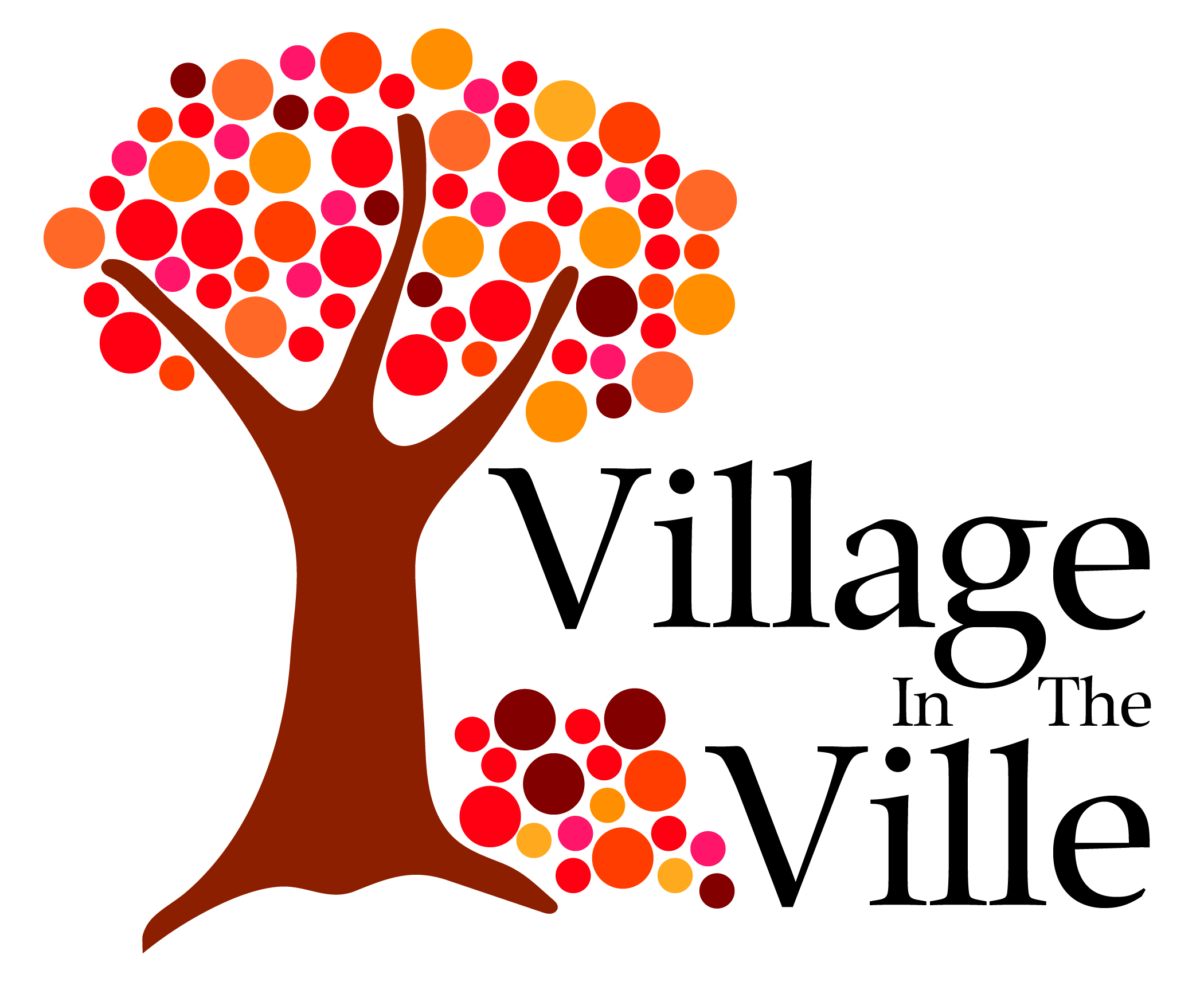 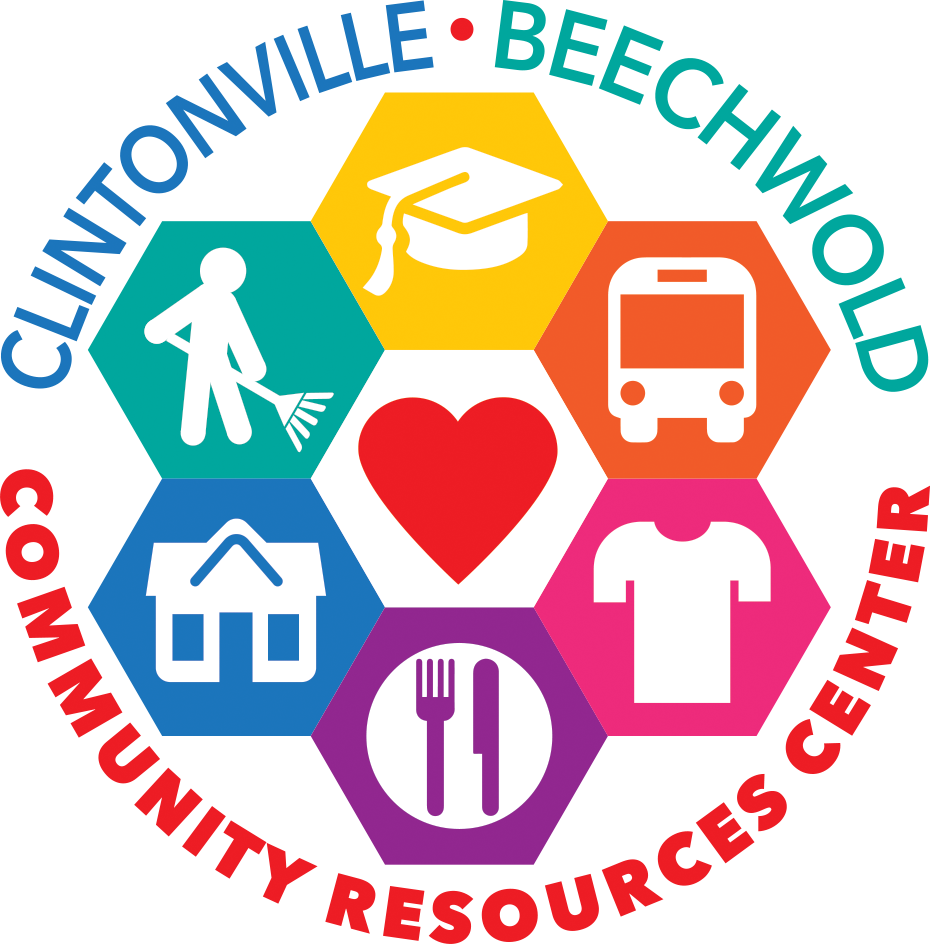             Membership Application                                        & Bill of RightsOccupants of Household InformationMember 1: Name: Date of Birth:                                      Phone:Email: Street Address: Mailing Address (if different than street address): Member 2 Name: Date of Birth:                                      Phone:Email: Preferred Contact Method: Pets:Full time Clintonville resident?              Yes                NoPrimary Emergency Contact InformationName:Address:Phone:City:                                                             State:                               Zip Code:Relationship:Second Emergency Contact InformationName:Phone:Address:City:                                                             State:                               Zip Code:Relationship:Additional Contact InformationPhysician:                                                                                       Phone:Specialist                                                                                        Phone:Specialist                                                                                        Phone:Specialist                                                                                        Phone:Preferred Hospital:What activities/ events are you already participating in?Other comments:Are you currently receiving any home support services (Senior Options, Passport, home health aid, etc.)?Are you a veteran?Are you interested in becoming a Village in the Ville volunteer?             Membership Benefits	Membership LevelMembership LevelSilverGoldEducational and cultural activitiesxxSocial events and activitiesxxParticipation in Quarterly MeetingsxxMembers-only discounts and freebies xxReferrals to our vetted professional service providersxStaff assistance with information, research, and service coordinationxVolunteer help with a wide variety of tasks and activities, in and outside the homexAccess to our rides programxHousehold SizeMembership LevelMembership LevelSilverGoldIndividual$200 a year($17 a month)$400 a year($34 a month)2-Person Household$250 a year($21 a month)$500 a year($42 a month)